WHITE LIVES MATTER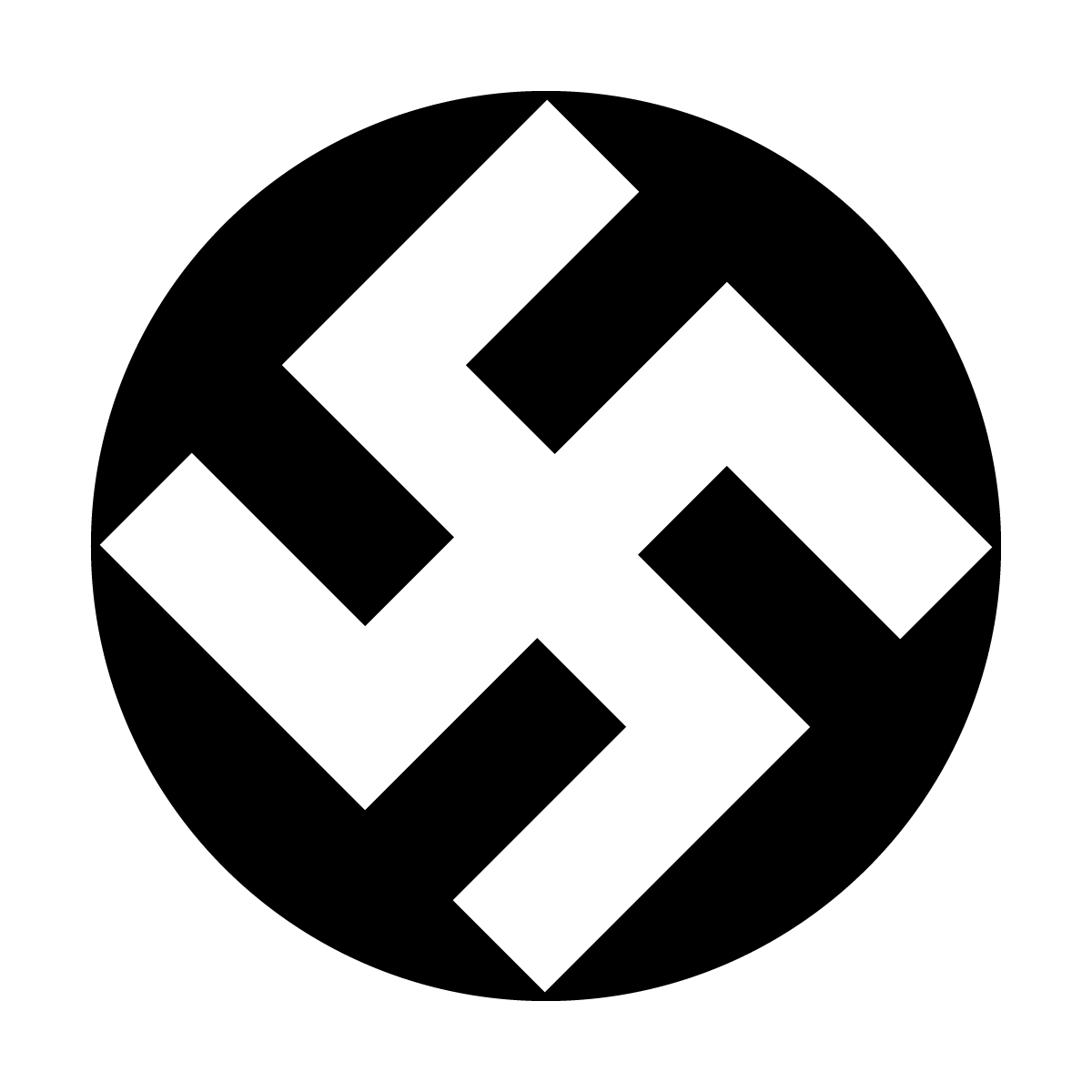 Aryan Freedom Network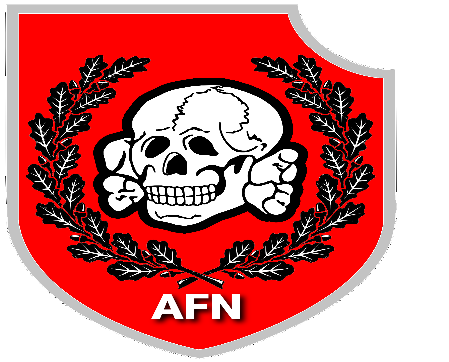 WHITE-POWER.ORG